Система работы по охране природы в ДОУОдной из главных задач годового плана работы нашего ДОУ является формирование активной позиции защитника природы у детей, родителей и социума, большое внимание уделяется природоохранной деятельности.Работа по охране природы в нашем детском саду ведется в системе и включает в себя взаимодействие с педагогами, воспитанниками,  родителями и социумом (общественные организации):Работа с родителями - информационные родительские собрания, оформление информационных стендов в группах, разработка памяток для родителей, конкурс поделок из бросового материала (мусора) «Оркестр – это просто!», сочинения-рассуждения родителей на тему «Почему необходимо утилизировать отходы»,  мастер-класс «Детские музыкальные инструменты своими руками». Работа с детьми - тематические занятия, беседы, выпуск агитационного плаката, выставки детских рисунков, фотовыставка «Как мы мусор собирали», игры с детьми по экологическому воспитанию, просмотр видеоролика "Не мусори в лесу», тематическое чтение художественной литературы, использование фольклорного материала, художественно-музыкальные этюды.Педагоги - участие в экологических конкурсах, консультациях, круглых столах для родителей, экскурсии в библиотеку («Маленькая капелька летит на землю»). Системный подход на тему: «Не выбрасывайте мусор, а может он зазвучит!?» используем в организации воспитания бережного отношения к природе и развития музыкального слуха, ритма. Цель системного подхода: научить детей относится к своей планете бережно, не загрязнять ее, а так же развивать эстетические чувства, отражать их в творческой деятельности.Задачи системного подхода:1. Воспитание творческой, гуманной, социально-активной личности.2. Воспитание осознанного бережного отношения к природе.3. Развитие экологического мировоззрения и эколого-эстетического воспитания.4. Развитие музыкальных способностей детей.Для реализации этого подхода были проведены следующие мероприятия:Консультация для родителей на тему: «Правильное отношение к природе начинается в семье»;Творческая гостиная для педагогов на тему «Детские самодельные шумовые музыкальные инструменты»; Мастер-класс для родителей на тему «Детские музыкальные инструменты своими руками»;Конкурс «Оркестр – это просто!»  на изготовление лучшего музыкального инструмента из бросового материала (мусора)Консультация на сайте ДОУ для родителей и педагогов на тему «Не выбрасывайте мусор, а вдруг он заиграет!»           Необходимо с детства учить воспитанников тому, что экология – это наука о доме, о том доме, в котором ребёнок живёт каждый день. У него появляется возможность понять, что красота природы, плодородие почвы, многообразие видов животных зависит в большой мере и от него. Что завтра он будет жить в таком доме, каким построит его сегодня.ТЕМАТИЧЕСКИЕ ЗАНЯТИЯ С ДЕТЬМИКонспект занятия для детей старшего дошкольного возраста по охране окружающей среды с элементами экспериментирования «Мы из леса и пруда дружно к вам пришли сюда»Цель: Закрепление знаний о жителях леса, водоема. Уточнить представление жизни животных, птиц, насекомых в лесу и водоеме. Воспитывать у детей бережное отношение к природе и правильное поведение в лесу и возле водоемов. Упражнение в составлении целого из частей.Предварительная работа:Рассматривание иллюстраций животных, чтение книг, отгадывание загадок, дидактические игры.Словарная работа: Благоприятная среда.Оборудование:Макет леса: муравейника, деревья, птицы, животные (лиса, волк), насекомые. Макет пруда: камыши, лягушки, цапля, насекомые. Экологические знаки: «Не ломай деревья», «Не трогай гнезда», «Не разрушай муравейник». Пазлы: Лес, пруд, лягушка. Аудиозаписи: Звуки леса, звуки воды.Ход занятия.1 часть.Воспитатель: Сегодня мы с вами отправимся в удивительное путешествие. Но во время путешествия вы будете выполнять роль гида, а я буду путешественником. А вот куда мы с вами пойдем, сейчас нам подскажут пазлы. Разложите, пожалуйста, пазлы, и мы увидим первую остановку.Дети раскладывают пазлы, из них выходит изображение леса, по лесной тропинке по следам проходят к макету «опушка леса».Воспитатель: Назовите, пожалуйста, деревья, которые вы видите?Дети: Мы видим березу, сосну, ель.Воспитатель: А что вы видите возле березки?Дети: Мы видим муравейник.Воспитатель: А что вы знаете о муравейнике и его жителях?Дети: Они очень трудолюбивы. У них есть муравьи, которые охраняют муравейник, муравьи которые пасут тлю. Все заботятся о самой главном муравье – муравьиной королеве. Еще есть муравьи, которые кормят всех малышей. У них очень много лабиринтов в муравейнике, много этажей.Воспитатель: А знаете, есть пословица «Трудится как муравей»? Что она означает?Дети: Муравьи очень трудолюбивые и дружные. Все время что-то делают.Воспитатель показывает экологический знак.Воспитатель: Ребята, что означает этот знак?Дети: Нельзя трогать муравейники, разорять их. Это большая дружная семья.Воспитатель: Дети, отгадайте загадку:Рыжая, пушистая,Очень хитрая,Тихонько крадется,Кто не успеет,В лапы ей попадется. (Лиса)Воспитатель: Что вы знаете о лисе?Дети: Это дикое животное, живет в лесу, мех рыжий. Питается зайцами, мышами, поэтому это хищный зверь. Еще она очень хитрая и осторожная.Воспитатель: Молодцы! А сейчас давайте немного отдохнем. Сделаем привал на опушке леса.Физминутка. Покажем друг другу как бегает лиса. (Делают осторожные, вкрадчивые движения).Воспитатель: Попробуйте отгадать еще одну загадку:В самый дальний черный лес, где густые елки,Забегают иногда злые, злые … (волки).Дети: Волки.Воспитатель: Что вы знаете о волке, о его жизни, повадках?Дети: Это хищник, живет в лесу. Охотится на мелких, а иногда и на крупных животных. Наводит страх на весь лес.Воспитатель: И кто же боится волка и лису в лесу?Дети: Белки, зайцы, птицы.Воспитатель: А почему?Дети: Лиса незаметно подкрадывается, а волк очень сильный зверь. Убежать от них очень трудно. Еще они разоряют гнезда.Воспитатель: Да, есть птицы, которые вьют гнезда на деревьях, а есть те, которые вьют гнезда в поле или в кустарниках. Вот волк и лиса очень любят лакомиться птичьими яйцами.Воспитатель показывает экологический знак.Воспитатель: Что это за знак?Дети: Этот знак означает «Не разорять птичьи гнезда».Воспитатель: Ребята, а как вы думаете, людям можно разорять, или даже просто потрогать яйца в гнезде?Дети: Нет, потому что птицы потом не подойдут к своему гнезду и птенцы погибнут.Аудиозапись «Звуки леса» (релаксация). Предложить посидеть на полянке и просто послушать звуки леса.2 часть.Воспитатель: Ну что ж, пора продолжать наше путешествие. Разложите пазлы, которые вы видите на полянке (дети раскладывают пазлы, выходит пруд).Воспитатель: Посмотрите, а тут кочки есть, давайте по ним пройдем, посмотрим, куда они нас приведут.Аудиозапись «Звуки воды».Дети идут по кочкам, подходят к пруду.Воспитатель: Ребята, а тропинка-то видная. Вероятно, лиса и волк тут любят бывать, как думаете, почему?Дети: Там есть птицы, рыба. Они это очень любят.Воспитатель: А какие птицы живут на пруду?Дети: Цапля, дикие гуси, дикие утки.Воспитатель: Почему им нравится жить у пруда?Дети: Там много насекомых. Цапли, гуси, утки любят ими лакомиться. А еще цапли любят лягушек. А лягушки любят комаров.Воспитатель: Видите, как в природе все взаимосвязано. Никто и ничто не живет друг без друга. А почему у пруда много насекомых?Дети: Потому что там влажно и сыро.ФизминуткаМы к болоту подошли,Цаплю мы с тобой нашли,Раз, два, три,Раз, два, три,Как ходит цапля – покажи!(Ходьба, высоко поднимая колени. Клювом достать лягушку, постоять на одной ноге).Воспитатель: Ребята, у меня есть еще один пазл. Давайте попробуем его разложить и посмотрим, что у нас выйдет (лягушка).Вместе с детьми в пруду отыскать муляж лягушки.Экспериментальная деятельность.Воспитатель: Ребята, давайте в лупу попробуем посмотреть, как выглядит лягушка.Дети: Она зеленая как кувшинка и тина, у нее много бородавок, у нее большие глаза, длинные сильные задние лапки, она ими отталкивается.Воспитатель: Дети, от кого прячется лягушка?Дети: От цапли, поэтому она зеленого цвета.Воспитатель: Почему ей нравится жить в пруду?Дети: Там много комаров, бабочек, стрекоз, мух.Словарная работа.Воспитатель: Да, там «благоприятная среда». Это значит, что там тепло и сыро. Но лягушка может жить и в воде и на суше, даже уйти очень далеко от водоема.Итог:Воспитатель: Какое путешествие мы с вами сегодня совершили?Дети: Были в лесу и у пруда.Воспитатель: А кого мы повстречали?Дети: Лису, волка, видели муравейник, цаплю, лягушку, разных насекомых. Еще мы отгадывали загадки и раскладывали пазлы. Слушали музыку леса, воды.Воспитатель: А какое новое слово мы узнали?Дети: Благоприятная среда.Воспитатель: Мне очень понравилось, как вы выполнили сегодня роль гида. Вы очень много знаете о жителях леса и пруда. На следующем занятии мы совершим путешествие во времена года.Конспект открытого занятия в подготовительной к школе группе«Жалобная книга природы»Цель: Формировать ответственность за совершение разнообразных действий в окружающей среде, умение правильно вести себя в природе, чтобы не навредить ей.Задачи:1. Закреплять и углублять знания детей об особенностях жизни рыб, птиц, деревьев зимой; упражнять в различении и назывании рыб, птиц и деревьев родного края; учить правильному поведению в природной среде.2. Развивать внимание, память, слуховое и зрительное восприятие, учить согласовывать движения с текстом.3. Воспитывать экологическую культуру; гуманное отношение ко всему живому, чувство милосердия; патриотизм; эстетическое отношение к окружающей действительности.4. Расширять и активизировать словарь детей.Материалы: иллюстрации «Картины природы», «Дары леса», «Зимняя рыбалка», «Рыбы», «Зимующие птицы», «Деревья», листья деревьев, изображение Старичка-лесовичка; раздаточный материал; аудиозапись «Наедине с природой» (звуки леса).Подготовительная работа: наблюдения в природе, изготовление и развешивание кормушек для зимующих птиц, чтение книги Шорыгиной Т.А. «Птицы. Какие они?», чтение и рассматривание детских книг и журналов о природе.Место проведения: класс.Ход занятия.1. Организационный момент. 
Воспитатель: Дети, сегодня к нам пришли гости: поздоровайтесь.2. Подготовительная работа. 
- А кто к нам еще пришел, догадайтесь:
По лесу хожу, 
За порядком слежу.
Деревьям помогаю.
Ягодами угощаю.
Дети: Старичок-лесовичок.
(показ)- Дети, лесовичок передал для нас письма. От кого – узнаете, когда мы их прочитаем.
- Интересно, от кого они?3. Беседа о рыбах. 
Читаю первое письмо:
Жалоба рыб. В воде, где мы, рыбы, живём, совсем мало кислорода стало, того и гляди задохнёмся. Почему? Да все водоёмы зимой покрыты толстым слоем льда! Одна надежда осталась на рыболовов. Только они могут нас спасти от гибели! 
Показываю иллюстрацию зимней рыбалки.
Дети называют рыб.
- А этот инструмент называется ледобур. Им рыболов делает лунку во льду. И ловит рыбу. 
- Давайте покажем, как рыболовы делают лунки.
Дети имитируют движения рыболова.4. Беседа о зимующих птицах.
- Почитаем второе письмо.
- От кого? (от синиц и снегирей).
Читаю: Жалоба синиц и снегирей.С одной стороны нам, синицам и снегирям, грех жаловаться: зимних столовых у нас немало. Дети вовремя об этом позаботились. Спасибо им! Но вот меню их очень однообразное: замёрзшая каша, хлебные крошки. Да не всегда нам достаётся: то ветром его сдует, то снегом занесёт, а то и вовсе положить его забудут.- Да, что-то письма все невеселые. Как же быть? (ответы детей)
- Кормушки по-другому зимняя столовая.
Дети: Надо сделать кормушки, не забывать класть в них корм, надо знать, чем питаются птицы, что им необходимо, чтобы пережить зиму.
- Верно, иначе птицы погибнут.
- Назовите зимующих птиц. (Воробей, снегирь, синица, дятел, щегол, ворона, клест, свиристель.)5. Пальчиковая гимнастика.
Вот на ветке, посмотри,
В красных майках снегири. 
Распушили перышки, 
Греются на солнышке. 
Головой вертят,
Улететь хотят.
Кыш! Кыш! Улетели!
За метелью! За метелью!- Молодцы!
- Где питаются зимующие птицы? (На свалках, помойках, во дворах, кормушках.)
- А какую пользу птицы приносят людям? (Спасают от вредителей поля, деревья, огороды; радуют песнями, украшают природу.)
- Как и чем мы можем помочь птицам зимой? (Подкормить.)6. Дидактическая игра «Чей любимый корм?»
- Что особенно любят зимующие птицы? Сейчас возьмите себе по картинке с зимующей птицей и положите рядом с тем кормом, который она любит.
На столе образцы корма: пшено, рябина, сало, еловая шишка.
Дети выполняют: 1. Снегири любят рябину.
2. Клесты любят лущить еловые шишки.
3. Синицы с удовольствием клюют несоленое сало.
4. А воробьи клюют пшено и крошки.
- Молодцы! Вы правильно разложили угощение птицам. Птицы довольны.7. Беседа о лесе. 
- Пришло время третьего письма. Читаю: Жалоба ёлки.Грустно и одиноко мне в лесу. 
Совсем одна я осталась. 
А ведь вокруг меня когда-то росли десять ёлочек-красавиц. Но однажды появились в лесу люди с топорами, вырубили под самый корешок и увезли… 
И нет теперь этих стройных ёлочек… А какие славные были!.. Как жаль! 
Как же быть?- Дети, какое письмо? (Грустное, жалобное.)
- Что мы можем сделать? (Не рубить деревья, а сажать их; елки на Новый год покупать искусственные, чтобы не пришлось живые выбрасывать после праздника; беречь деревья.) 
- Если постоянно вырубать деревья – погибнет лес. А потом погибнет и вся наша планета 
Земля. Ведь вся наша жизнь тесно связана с природой. Дышим мы…(воздухом), утоляем жажду…(водой).
- Природа дает нам пищу, одежду, жилище.
(показ иллюстраций)
- На полях выращиваем урожай.
- Что дарит лес? (Грибы, ягоды, из дерева делают спички, бумагу, строят жилье.) 
- В лесу собирают лекарственные травы, в нем живут животные, насекомые, растут цветы.
- Лесовичок хочет узнать, какие вы деревья знаете? (…) Лесовичок предлагает игру.8. Дидактическая игра «С какого дерева листок?».
- Сейчас поиграем. Называется игра « С какого дерева листок?».
Дети выбирают по желанию лист бумаги, на котором надо фломастером дорисовать лист дуба, березы или клена. После кладут листья к соответствующим деревьям.
Дети рассказывают стихотворение «Дуб» И.Токмаковой:
Дуб дождя и ветра 
Вовсе не боится.
Кто сказал, что дубу
Страшно простудиться?Ведь до поздней осени
Он стоит зеленый
Значит дуб выносливый, 
Значит, закаленный.9. Беседа об охране природы.
- Лесовичок видит, что вы много знаете о природе, а вот как вы к ней относитесь и знаете ли, как нужно вести себя в лесу? (…)
Дети отвечают. Показываю схемы.Не мусорить!2. Не шуметь!
3. Не рвать растения!
4. Не топтать их!
5. Не ловить птиц и насекомых!
6. Не разорять жилища животных!)
- Народ сложил пословицы о лесе.
1. Лес – защитник человека.
2. Лес – родной дом растениям и животным.
3. Лес – богатство и красота.
4. Береги свои леса!
5. Враг природе тот, кто леса не бережет.
- Мы прочитали письма, много говорили о природе. А зачем? (…)
- Все письма можно сложить вместе и получится целая жалобная книга природы, если собрать сюда и остальные жалобы – насекомых, животных, грибов, озер, рек. (Люди не берегут природу.)
- Как красивы леса, луга, поля в любое время года! Природа богата, но ее богатства не бесконечны! (Надо беречь.)
Сопровождаю показом иллюстраций.
- Природу рисуют художники, композиторы, поэты и писатели пишут о ней. А мы? (Любуемся.)
- Природа украшает нашу жизнь. Она доставляет нам много радости. С каким удовольствием слушаем пение птиц (звучит аудиозапись), журчание ручейка, таинственный шепот леса! С каким наслаждением любуемся раздольем полей, зеркальной гладью рек или величественными громадами гор!
- Хороша наша русская природа! 
Впечатления детей.10. Подведение итога. – Необходимо ценить и любить природу … (беречь), правильно использовать ее богатства, заботиться, чтобы природа нашей Родины – России не истощалась и еще долго служила людям и украшала их жизнь. 
- Очень важно беречь лес, его жителей.
Дерево, трава, цветок и птица
Не всегда умеют защититься.
Если будут уничтожены они, 
На планете мы останемся одни.
Д. Родович.- Лесовичку пора возвращаться в лес. Что он может передать в ответ лесным жителям? 
Ответы детей.
- Молодцы!
- Попрощайтесь!ТВОРЧЕСКАЯ ГОСТИНАЯ ДЛЯ ПЕДАГОГОВТема: «Детские самодельные шумовые музыкальные инструменты»С помощью музыки мы воспитываем в детях эстетическое чувство прекрасного, любовь к природе, доброту. Посещая детский сад, большую часть времени ребенок проводит в группе, и поэтому там обязательно должно найтись место для музыкального уголка.Погремушка (шумелки) В качестве шумелок могут быть использованы любые маленькие коробочки и пластмассовые баночки (из-под «киндер-сюрпризов», из-под кремов и шампуней), заполненные на одну треть рисом, фасолью, горохом и т.п. материалами, способными шуметь. Барабан Его можно смастерить из пустых майонезных баночек или коробок из- под китайской лапши, либо натянуть смоченную в воде плотную бумагу на маленькое ведёрко или банку, крепко перевязать резинкой или тесьмой и дать бумаге просохнуть. Колокольчик Для него потребуются цветные пуговицы, бусинки и маленькая бутылочка из-под минеральной воды. На нитки нанизывается пуговицы или бусинки, затем концы ниток закрепляются вверх под крышкой бутылочки – колокольчик готов. Веселые дуделки Для этого нужно взять всего лишь использованную катушку из под скотча, картон, цветную бумагу. Вставить дуделку из старой игрушки и проделать 2 дырочки. Деревянные палочки Палочки, которые можно использовать в разных видах музыкальной деятельности, связанных с ритмом и ритмическим рисунком. Изготовляются из фломастеров и коробочек от бахил. Коробочка Нужно взять маленькую коробочку и раскрасить её или оклеить цветной бумагой. Играть на инструменте можно деревянной палочкой. Треугольник Для этого инструмента потребуются три металлические трубочки от металлофона и тесьма, которая продевается через них. На инструменте можно играть деревянной или металлической палочкой. Бубен Для изготовления данного инструмента нам понадобится: металлическая круглая коробка из-под конфет. Внутрь выкладываем различный материал (крупы, бисер, горох, бобы, маленькие пуговицы и т.д.) Плотно закрываем крышку и украшаем. Рубель, трещотка Материал – дерево. Изготовляются по аналогии с инструментами, но из бросового материала (любые виды дерева, ламината и т. д.) Можно изготовить из пластмассовых банок из-под какао. Румба Нам потребуется: рогатка, леска или металлическая проволока, и материал для нанизывания (шашки, ключи, и.т.д.) Шейкеры Можно сделать из банок от чипсов, детского чая: внутрь насыпать мелкую крупу или горох, сверху раскрасить или обклеить цветной самоклеющейся бумагой. Шумовые браслетики Можно изготовить из цветных резинок для волос и бубенчиков. Совет: «Не спешите выбрасывать мусор, послушайте, а вдруг он заиграет»!Попробуйте использовать эти предметы в своей работе, для этого мы предлагаем Вам музыкально - дидактическую игру «Весна».Воспитатель читает текст, каждый инструмент «озвучивает».«Наступила долгожданная весна. За окошком зазвенела капель… (треугольник)По мокрым улицам зажурчали торопливые ручейки…. (бубенчики)Ветви деревьев покачиваются от свежего ветра и чуть слышно шепчут свою весеннюю песню… (шумелки).Вдруг ветер нагнал низкие и тяжелые тучи и грянул первый весенний гром… (бубен)Но дождь был не долгим, снова выглянуло радостное весеннее солнышко».КОНСУЛЬТАЦИЯ ДЛЯ РОДИТЕЛЕЙТема: «Правильное отношение к природе начинается в семье»Беседуйте с детьми о природе.• Объясните детям необходимость бережного отношения к первозданной чистоте природы ради блага всего живого на Земле.• Необходимо привлечь их внимание к тому; что хозяйственная деятельность людей влияет на качество воды, воздуха.• Необходимо показать, что природа – основной источник достатка и благополучия людей, что человек не может сделать материалы лучше тех, что созданы природой.Цель: Учить детей беречь природу. Продолжать знакомиться с явлениями природы.Природа оказывается огромное влияние на формирования личности, ее умственное, нравственное, эстетическое, трудовое и физическое воспитание. Взрослые, воспоминания свое детство, невольно думают о речке, в которой купались, о лесе, где впервые услышали пение птиц, о полянке, на которой собирали землянику.Какими вырастут наши дети, зависит от нас. Мы должны научить детей не только брать от природы, но и заботиться о ней, охранять и преумножать наши богатства.• Приучайте детей не рвать без необходимости цветы, не ломать кустарники, не портить деревья.• Учить детей бережно относиться к насекомым, птицам, животным.• Систематически объясняйте детям взаимосвязь природы и человека. Учите замечать красоту окружающей природы.• Воспитывайте бережное отношение к хлебу и другим продуктам, к воде и электроэнергии.Во время наблюдения расширяйте кругозор у детей. И времени для этого специально отводить не надо. Достаточно посмотреть вокруг, когда идете по дороге в детский садик и обратно. Всегда можно увидеть интересное: как встает солнышко, блестят капельки росы, сверкает иней, поют птички, тают сосульки.Поупражняйте детей в выполнении правил поведения в природе:• В лесу надо ходить по тропинкам, т. к. можно наступить на насекомых.• На утоптанной земле дождевым червям трудно делать свои «ходы» и почва не рыхлится, а корни растений «задыхаются» без воздуха и постепенно отмирают.• Нельзя разжигать костры, ломать ветки.• Нельзя в лесу включать громкую музыку т. к. можно спугнуть птицу с гнезда.• Нельзя разорять гнезд птичьих, заглядывать в гнезда, брать в руки яйца, птенцов.Во время прогулок интересно показать детям растения, занесенные в Красную книгу, познакомить ребят с лекарственными травами, рассказать, почему их так называют. Дети легко запоминают такие названия, какмать-и-мачеха, валериана, подорожник и др. Таким образом, каждый ребенок должен хорошо знать правила обращения с объектами природы.Важно создать эмоциональный контакт ребенка с природой: пусть самостоятельно побродит, отыщет что-то необычное, тихо посидит на пригорке, послушает пение птиц или журчание ручья, просто поглядит вокруг себя.Какими будут наши дети, зависит от нас.Нужно, чтобы каждый из нас по-настоящему полюбить природу. Сохранить зелень лесов, полей, солнечный свет и свежий воздух, чистую воду - это значит обеспечить жизнь наших детей, внуков, правнуков. Сберечь наши богатство нам должны помочь наши дети.МАСТЕР – КЛАСС ДЛЯ РОДИТЕЛЕЙ И ПЕДАГОГОВДетские самодельные шумовые музыкальные инструментыДетское музицирование является активным видом деятельности, в котором совершенствуется мышление малыша; развивается способность проявлять инициативу, самостоятельность. А самое главное, обогащается его эмоциональная сфера – своеобразный иммунитет от жизненных неудач. Ведь эмоции дают возможность оценивать происходящие события с точки зрения значимости их для каждого из нас. В процессе игры на инструментах ярко проявляются индивидуальные черты каждого: наличие воли, эмоциональность, сосредоточенность, воображение. Для многих этот вид деятельности помогает раскрыть духовный мир, преодолеть застенчивость и скованность. Сейчас в магазинах огромный выбор детских музыкальных инструментов. Но приобрести эти игрушки удается далеко не каждому. Да и необходимости в этом нет. Ведь ребенок так быстро растет, развивается, а прежние игрушки перестают удовлетворять познавательным потребностям малыша. И необходимость в их обновлении растет с каждым днем. Есть хороший выход. Можно самостоятельно конструировать игрушки и со временем их обновлять, видоизменять. Сделанный своими руками инструмент поможет вам приучить малыша к совместному труду. Для конструирования нужно не так уж много – желание и чуть-чуть выдумки! Так что давайте проявим немножко фантазии и посмотрим, что же можно придумать.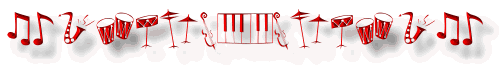 Погремушка (шумелки) В качестве шумелок могут быть использованы любые маленькие коробочки и пластмассовые баночки (из-под «киндер-сюрпризов», из-под кремов и шампуней), заполненные на одну треть рисом, фасолью, горохом и т.п. материалами, способными шуметь. Барабан Его можно смастерить из пустых майонезных баночек или коробок из - под лапши, либо натянуть смоченную в воде плотную бумагу на маленькое ведёрко или банку, крепко перевязать резинкой или тесьмой и дать бумаге просохнуть. Колокольчик Для него потребуются цветные пуговицы, бусинки и маленькая бутылочка из-под минеральной воды. На нитки нанизывается пуговицы или бусинки, затем концы ниток закрепляются вверх под крышкой бутылочки – колокольчик готов. Веселые дуделки Для этого нужно взять всего лишь использованную катушку из под скотча, картон, цветную бумагу. Вставить дуделку из старой игрушки и проделать 2 дырочки. Деревянные палочки Палочки, которые можно использовать в разных видах музыкальной деятельности, связанных с ритмом и ритмическим рисунком. Изготовляются из фломастеров и коробочек от бахил. Коробочка Нужно взять маленькую коробочку и раскрасить её или оклеить цветной бумагой. Играть на инструменте можно деревянной палочкой. Треугольник Для этого инструмента потребуются три металлические трубочки от металлофона и тесьма, которая продевается через них. На инструменте можно играть деревянной или металлической палочкой. Бубен Для изготовления данного инструмента нам понадобится: металлическая круглая коробка из-под конфет. Внутрь выкладываем различный материал (крупы, бисер, горох, бобы, маленькие пуговицы и т.д.) Плотно закрываем крышку и украшаем. Румба Нам потребуется: рогатка, леска или металлическая проволока, и материал для нанизывания (шашки, ключи, и.т.д.) Шейкеры Можно сделать из банок от чипсов, детского чая: внутрь насыпать мелкую крупу или горох, сверху раскрасить или обклеить цветной самоклеющейся бумагой. Шумовые браслетики Можно изготовить из цветных резинок для волос и бубенчиков. Желаем удачи!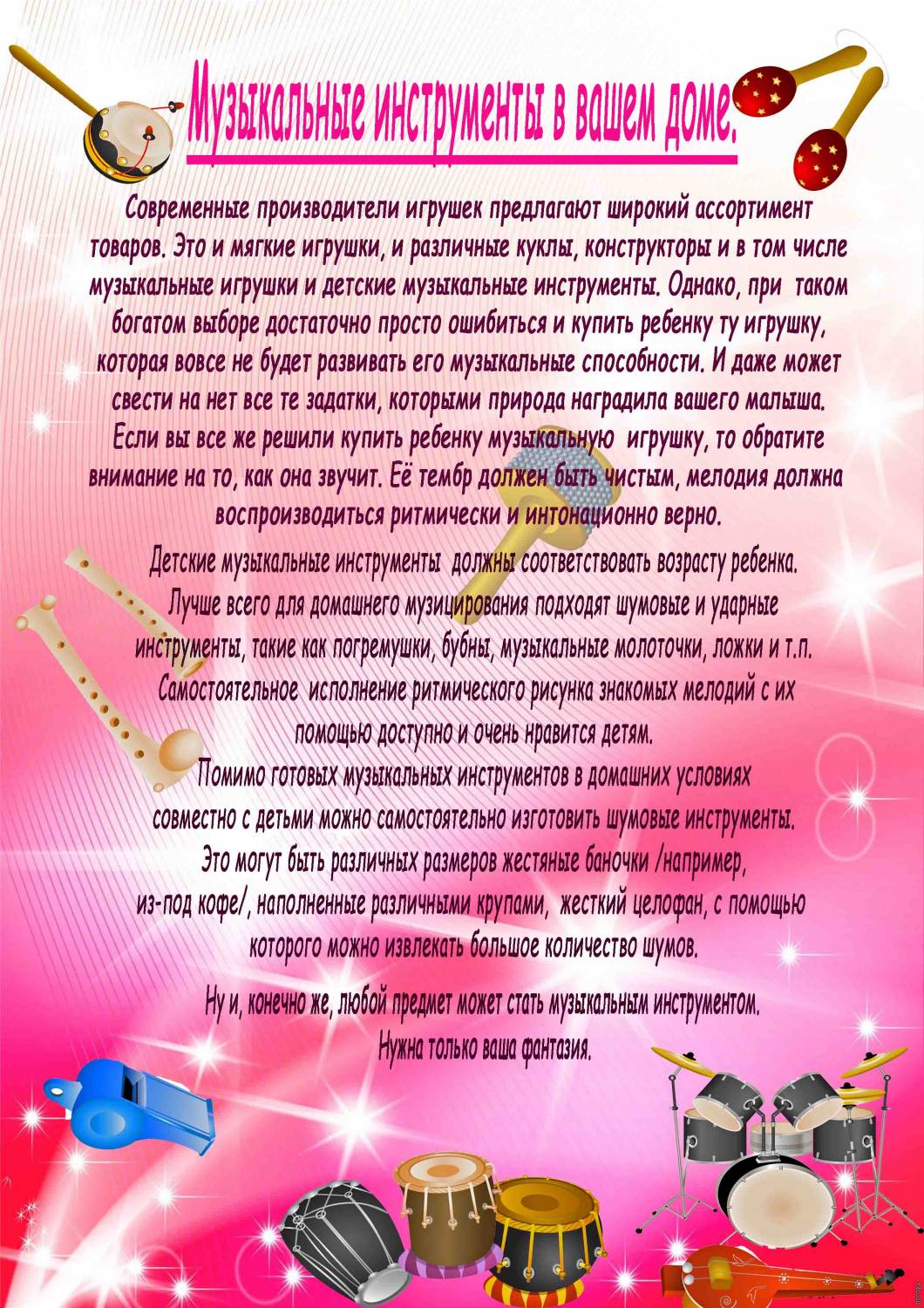 УТВЕРЖДАЮЗаведующий ГБДОУ детский сад № __ __________________________________«____» ____________ 2013 г.ПОЛОЖЕНИЕо конкурсе «Оркестр – это просто!»  на изготовление лучшего музыкального инструмента из бросового материала (мусора)Общие положения1.1.  Настоящее Положение определяет порядок проведения и условия конкурса «Оркестр – это просто!» (далее – Конкурс).1.2. Настоящее Положение устанавливает права и обязанности участников конкурса, определяет цели, задачи, порядок проведения, процедуру
организации и проведения экспертизы конкурсных материалов,
подведения итогов и награждения победителей.2. Участники Конкурса2.1. Участие в Конкурсе могут принять родители, воспитанники и  воспитатели всех возрастных групп.Руководство Конкурсом3.1. Организатором конкурса является администрация Государственного бюджетного дошкольного образовательного учреждения детского сада № ___.4. Цель и задачи Конкурса4.1. Цель Конкурса: воспитание бережного отношения к природе, заботы об ограниченных ресурсах нашей планеты.4.2. Задачи Конкурса:Привлечь внимание родителей, педагогов и детей к вопросам воздействия человека на окружающую среду.Содействовать укреплению эмоциональных связей внутри семьи.Устанавливать и расширять творческие контакты с родителями воспитанников ДОУ. 5. Конкурсная комиссия5.1. Для подготовки, организации и проведения Конкурса, проведения экспертизы создается конкурсная комиссия.5.2. В состав комиссии включаются специалисты ГБДОУДС № ___ (Приложение 1).5.3. Функции конкурсной комиссии:принимает и оценивает представленные для участия в конкурсе работы;осуществляет организацию конкурса, определяет день и место их проведения;проводит экспертизу конкурсных работ;формирует список победителей Конкурса;организует торжественную церемонию награждения победителей и участников Конкурса;  5.4. Председатель конкурсной комиссии обязан:сформировать состав конкурсной комиссии;проводить заседания конкурсной комиссии;осуществлять контроль за соблюдением настоящего Положения;консультировать членов конкурсной комиссии по вопросам содержания конкурса;руководить деятельностью конкурсной комиссии;распределять обязанности между членами конкурсной комиссии;определять порядок деятельности конкурсной комиссии, процедуру принятия решения и форму протокола.5.5. Члены конкурсной комиссии обязаны:соблюдать настоящее Положение;заполнять экспертные листы (согласно Приложению 2) по результатам проведенных экспертиз;не пропускать заседания конкурсной комиссии без уважительной причины;5.6. Результатом работы члена конкурсной комиссии является заполненный и подписанный авторучкой экспертный лист, который выдаётся ему секретарем конкурсной комиссии. 5.7. Заполненные экспертные листы сдаются секретарю конкурсной комиссии.6. Порядок и сроки проведения Конкурса6.1 .Конкурс проводится с «___»_____________ по «___»____________ 2013 г.6.2. Конкурсные работы принимаются «___»______________ 2013 г.6.3. Работа жюри по изучению конкурсных материалов и подведение итогов конкурса– «___»______________ 2013 г.6.4. Выставка работ, представленных на конкурс в холле детского сада – «___»____________ 2013 г.7. Требования к содержанию и оформлению конкурсных работ:7.1. На Конкурс принимаются любые работы, сделанные своими руками. Не допускаются поделки, купленные в магазине.7.2. Работа может быть выполнена из любого бросового материала.7.3. Размер поделки не имеет значения.7.4. Поделка сопровождается этикеткой, в которой указано:Ф.И. ребенка, Ф.И.О. взрослого (родителя, педагога), № группы, название поделки, материал, из которого выполнена поделка.7.5. Работа должна быть эстетически оформлена.7.6. В совместной конкурсной работе обязательно должно быть участие ребенка.8. Критерии оценки конкурсных работ8.1. Оригинальность.8.2. Эстетичность.8.3. Разнообразие используемых материалов.8.4. Возможность практического использования поделки.9. Подведение итогов и награждение победителей Конкурса9.1.  Итоги Конкурса подводятся конкурсной комиссией по номинациям:Лучшая детская работа.Лучшая совместная работа.Лучшая взрослая работа (категория «Родитель»).Лучшая взрослая работа (категория «Педагог»).Конкурсная комиссия имеет право выбрать другие номинации и награждение участников.По итогам конкурса в каждой номинации определяется победитель, лауреат и  дипломант.Награждение производится в торжественной обстановке. Победители получают  грамоты и призы. Авторы работ, получившие максимальный балл, становятся победителями конкурса, награждаются грамотами и подарками.Фотографии всех поделок будут размещены на сайте ГБДОУДС № __.Приложение 1Состав конкурсной комиссии КонкурсаПриложение  2Экспертный лист Конкурса «Оркестр – это просто!»  на изготовление лучшего музыкального инструмента из бросового материала (мусора)Система оценки: максимальное количество баллов – 5 по каждому критериюЧлен конкурсной комиссии     ______________________________		_____________________	 дата заполнения ___________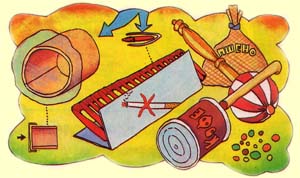           Наверняка вы уже играете со своими малышами в различные музыкальные игры, читаете им музыкальные сказки, слушаете красивую музыку.          А пока ваш малыш еще не ходит в музыкальную школу и не играет там на настоящем музыкальном инструменте, вы можете дома сами сделать простые детские музыкальные инструменты своими руками из самых подручных материалов.Председатель комиссииФИОзаведующий Государственного бюджетного дошкольного образовательного учреждения детского сада № __Ответственный секретарьФИОстарший воспитатель Государственного бюджетного дошкольного образовательного учреждения детского сада № ___Эксперты конкурсной комиссииФИОФИОФИОмузыкальный руководитель Государственного бюджетного дошкольного образовательного учреждения детского сада № ___член родительского комитетачлен Совета отцов№Критерии/Ф.И.О. конкурсантаВыполнение условий КонкурсаДизайнерское решение (эстетичность оформления, гармоничность и лаконичность внешнего вида)Работа полностью / частично выполнена из  бросового материала (мусора)Уровень качества изготовления работыРабота выполнена при участии ребенка Практическая значимость работыОригинальностьРазнообразие используемых материаловИТОГО:ИТОГО: